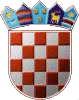 REPUBLIKA HRVATSKA    VARAŽDINSKA ŽUPANIJA OPĆINA VIDOVEC Općinski načelnik  KLASA: 021-05/14-01/05 URBROJ: 2186/10-02/1-15-10Vidovec,  17. lipnja 2015.   Na temelju članka 7. Odluke o uključenju u akciju Gradovi i Općine – prijatelji djece („Službeni vjesnik Varaždinske županije“, broj:26/2014.) i članka 46. Statuta Općine Vidovec («Službeni vjesnik Varaždinske županije», broj:9/2013., 36/2013.), Načelnik Općine Vidovec dana 17. lipnja 2015. godine, donosiODLUKUo izmjeni i dopuniOdluke o imenovanju članova Koordinacijskog odbora akcije „ GRADOVI I OPĆINE – PRIJATELJI DJECE“  za Općinu VidovecČlanak 1.Članak 2. Odluke o imenovanju članova Koordinacijskog odbora akcije „ GRADOVI I OPĆINE – PRIJATELJI DJECE“  za Općinu Vidovec od 08. prosinca 2014. godine, mijenja se i glasi ; U Koordinacijski odbor imenuju se :Za predsjednicu     1. Dubravka Rog, Zamjenica Općinskog načelnika Općine  Vidovec, VidovecZa članoveAna HaraminaBiserka Posavec  Ivana SirovecLea Lesar Dolenc                                   Lovro HlebNiko ŠimekSandra Toplak-HranićSanja Puček Slavica Koščak Verica OzmecVesna Kovačić  Zoran Košić ČačićTočka 2.Ova Odluka stupa na snagu danom donošenja.Općinski načelnikBruno Hranić